Утвержден Приказом Закрытого Акционерного Общества «Азербайджанское Каспийское Морское Пароходство» от 01 декабря 2016 года, № 216.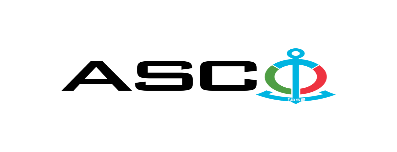 ЗАКРЫТОЕАКЦИОНЕРНОЕ ОБЩЕСТВО «АЗЕРБАЙДЖАНСКОЕ КАСПИЙСКОЕ МОРСКОЕ ПАРОХОДСТВО» ОБЪЯВЛЯЕТ О ПРОВЕДЕНИИ ОТКРЫТОГО КОНКУРСА НА ЗАКУПКУ НАЖДАЧНЫХ БУМАГ,  РЕЖУЩИХ И ШЛИФОВАЛЬНЫХ КРУГОВ  ДЛЯ СТРУКТУРНЫХ УПРАВЛЕНИИК о н к у р с № AM035 / 2021(на бланке участника-претендента)ПИСЬМО-ЗАЯВКА НА УЧАСТИЕ В ОТКРЫТОМ КОНКУРСЕ Город _______       “___”_________20___года ___________№           							                                                                                          Председателю Комитета по Закупкам АСКОГосподину Дж. МахмудлуНастоящей заявкой [с указанием полного наименования претендента-подрядчика] подтверждает намерение принять участие в открытом конкурсе № [с указанием претендентом номера конкурса], объявленном «АСКО» в связи с закупкой «__________». При этом подтверждаем, что в отношении [с указанием полного наименования претендента-подрядчика] не проводится процедура ликвидации, банкротства, деятельность не приостановлена, а также отсутствуют иные обстоятельства, не позволяющие участвовать в данном тендере.  Гарантируем,что [с указанием полного наименования претендента-подрядчика] не является лицом, связанным с АСКО. Сообщаем,что для оперативного взаимодействия с Вами по вопросам, связанным с представленной документацией и другими процедурами, нами уполномочен:Контактное лицо : . . . . . . . . . . . . . . . . . . . . .  Должность контактного лица: . . . . . . . . . . . . . . . . . . . . .  Телефон : . . . . . . . . . . . . . . . . . . . . .  E-mail: . . . . . . . . . . . . . . . . . . . . .  Приложение:Оригинал  банковского  документа об  оплате взноса за участие в конкурсе –  на ____ листах.________________________________                                   _______________________(Ф.И.О. уполномоченного лица) (подпись уполномоченного лица)_________________________________                                                  (должность уполномоченного лица)                                                                                                                                                                   M.П.                                                        ПЕРЕЧЕНЬ ТОВАРОВ :   Контактное лицо по техническим вопросамСаламов Заур - Специалист Департамента по ЗакупкамТел .: +99455 817 08 12 Электронная почта:  zaur.salamov@asco.azДо заключения договора купли-продажи с компанией победителем конкурса проводится проверка претендента в соответствии с правилами закупок АСКО.     Компания должна перейти по этой ссылке (http://asco.az/sirket/satinalmalar/podratcilarin-elektron-muraciet-formasi/), чтобы заполнить специальную форму или представить следующие документы:http://asco.az/sirket/satinalmalar/podratcilarin-elektron-muraciet-formasi/Устав компании (со всеми изменениями и дополнениями)Выписка из реестра коммерческих юридических лиц (выданная в течение последнего 1 месяца)Информация об учредителе юридического лица  в случае если учредитель является юридическим лицомИНН свидетельствоАудированный баланс бухгалтерского учета или налоговая декларация (в зависимости от системы налогообложения) / справка на отсутсвие налоговой задолженности в органах налогообложения Удостоверения личности законного представителяЛицензии учреждения необходимые для оказания услуг / работ (если применимо)Договор не будет заключен с компаниями которые не предоставляли указанные документы и не получили позитивную оценку по результатам процедуры проверки и они будут исключены из конкурса !  Перечень документов для участия в конкурсе:Заявка на участие в конкурсе (образец прилагается) ; Банковский документ об оплате взноса за участие в конкурсе ; Конкурсное предложение ; Банковская справка о финансовом положении грузоотправителя за последний год (или в течении периода функционирования) ;Справка из соответствующих налоговых органов об отсутсвии  просроченных обязательств по налогам и другим обязательным платежам в Азербайджанской Республике, а также об отсутсвии неисполненых обязанностей налогоплательщика, установленных Налоговым кодексом Азербайджанской Республики в течение последнего года (исключая период приостановления). На первичном этапе, заявка на участие в конкурсе (подписанная и скрепленная печатью) и банковский документ об оплате взноса за участие (за исключением конкурсного предложения) должны быть представлены на Азербайджанском, русском или английском языках не позднее 18:00 (по Бакинскому времени) 18 июня 2021 года по месту нахождения Закрытого Акционерного Общества «Азербайджанское Каспийское Морское Пароходство» (далее – «АСКО» или "Закупочная Организация") или путем отправления на электронную почту контактного лица. Остальные документы должны быть представлены в конверте конкурсного предложения.   Перечень (описание) закупаемых товаров, работ и услуг прилагается. Сумма взноса за участие в конкурсе и приобретение Сборника Основных Условий : Претенденты, желающие принять участие в конкурсе, должны оплатить нижеуказанную сумму взноса за участие в конкурсе (название организации проводящий конкурс и предмет конкурса должны быть точно указаны в платежном поручении) путем перечисления средств на банковский счет АСКО с последующим представлением в АСКО документа подтверждающего оплату, в срок не позднее, указанного в первом разделе.  Претенденты, выполнявшие данное требование, вправе приобрести Сборник Основных Условий по предмету закупки у контактного лица в электронном или печатном формате в любой день недели с 09.00 до 18.00 часов до даты, указанной в разделе IV объявления.Размер взноса за участие (без НДС): 50 (пятьдесят) АЗН.  Допускается оплата суммы взноса за участие в манатах или в долларах США и Евро в эквивалентном размере.   Номер счета :Взнос за участие в конкурсе не подлежит возврату ни при каких обстоятельствах, за исключением отмены конкурса АСКО !Гарантия на конкурсное предложение:Для конкурсного предложения требуется банковская гарантия в сумме не менее 1 (одного)% от цены предложения. Форма банковской гарантии будет указана в Сборнике Основных Условий. Оригинал банковской гарантии должен быть представлен в конкурсном конверте вместе с предложением. В противном случае Закупочная Организация оставляет за собой право отвергать такое предложение. Финансовое учреждение, выдавшее гарантию, должно быть принято в финансовых операциях в Азербайджанской Республике и / или в международном уровне. Закупочная организация  оставляет за собой право не принимать никаких недействительных  банковских гарантий.В случае если лица, желающие принять участие в конкурсе закупок, предпочтут  представить гарантию другого типа  (аккредитив, ценные бумаги,  перевод средств на счет указанный в тендерных документах, депозит и другие финансовые активы), в этом случае должны предварительно запросить АСКО посредством контактного лица, указанного в объявлении и получить согласие  о возможности приемлемости такого вида гарантии. Сумма гарантии за исполнение договора требуется в размере 5 (пяти) % от закупочной цены.Для текущей закупочной операции Закупающая Организация произведет оплату только после того, как товары будут доставлены на склад, предоплата не предусмотрена.Срок исполнения контракта :Товары будут приобретены по мере необходимости. Требуется выполнение договора купли-продажи в течение 5 (пяти) календарных дней после получения  официального заказа (запроса) от АСКО.Предельный срок и время подачи конкурсного предложения :Участники, представившие заявку на участие и банковский документ об оплате взноса за участие в конкурсе до срока, указанного в первом разделе, должны представить свои конкурсные предложения в «АСКО» в запечатанном конверте (один оригинальный экземпляр и одна копия) не позднее 18:00 (по Бакинскому времени) 22 июня 2021 года.Конкурсные предложения, полученные позже указанной даты и времени, не вскрываются и возвращаются участнику.Адрес закупочной организации :Азербайджанская Республика, город Баку AZ1029 (индекс), Пр. Нефтяников 2, Комитет по Закупкам АСКО. Контактное лицо :Рахим АббасовСпециалист по закупкам Департамента Закупок АСКОТелефон : +99450 2740277Адрес электронной почты: rahim.abbasov@asco.azmailto:tender@asco.azЗаур Саламов Специалист по закупкам Департамента Закупок АСКОТелефонный номер: +99455 817 08 12Адрес электронной почты: zaur.salamov@asco.azПо юридическим вопросам :Телефонный номер: +994 12 4043700 (внутр. 1262)Адрес электронной почты:  tender@asco.azДата, время и место вскрытия конвертов с конкурсными предложениями :Вскрытие конвертов будет производиться в 15.00 (по Бакинскому времени) 23 июня 2021 года по адресу, указанному в разделе V.  Лица, желающие принять участие в вскрытии конверта, должны представить документ, подтверждающий их участие (соответствующую доверенность от участвующего юридического или физического лица) и удостоверение личности не позднее, чем за полчаса до начала конкурса.Сведения о победителе конкурса :Информация о победителе конкурса будет размещена в разделе «Объявления» официального сайта АСКО.Н\п ПЕРЕЧЕНЬ НАЖДАЧНОЙ БУМАГИ И КАМЕННЫХ ДИСКОВ ДЛЯ ШЛИФОВАЛЬНЫХ И РЕЖУЩИХ ИНСТРУМЕНТОВ И СТАНКОВЕдиница измеренияИтогоО требовании сертификата1Шлифовальный круг 300 x 40 x 76 (простой) ГОСТ 2424-83шт.10Сертификат соответствия и качества (образец будет предоставлен при необходимости)2Шлифовальный круг 300 x 40 x 127 (простой) ГОСТ 2424-83шт.20Сертификат соответствия и качества (образец будет предоставлен при необходимости)3Шлифовальный круг 200 x 20 x 32 (простой) ГОСТ 2424-83шт.70Сертификат соответствия и качества (образец будет предоставлен при необходимости)4Шлифовальный круг 350 x 40 x 127 (простой) ГОСТ 2424-83шт.35Сертификат соответствия и качества (образец будет предоставлен при необходимости)5Шлифовальный круг 400 x 40 x 127 (простой) ГОСТ 2424-83шт.40Сертификат соответствия и качества (образец будет предоставлен при необходимости)6Шлифовальный круг 400 x 40 x 203 (простой) ГОСТ 2424-83шт.10Сертификат соответствия и качества (образец будет предоставлен при необходимости)7Шлифовальный круг 300 x 40 x 127 (победит)  ГОСТ 2424-83шт.30Сертификат соответствия и качества (образец будет предоставлен при необходимости)8Шлифовальный круг 350 x 40 x 127 (победит) ГОСТ 2424-83шт.35Сертификат соответствия и качества (образец будет предоставлен при необходимости)9Шлифовальный круг 400 x 40 x 127 (победит) ГОСТ 2424-83шт.40Сертификат соответствия и качества (образец будет предоставлен при необходимости)10Шлифовальный круг 400 x 40 x 203 (победит) ГОСТ 2424-83шт.10Сертификат соответствия и качества (образец будет предоставлен при необходимости)11Алмазный диск Ø 125 мм (для болгарки) ГОСТ 21963-82шт.20Сертификат соответствия и качества (образец будет предоставлен при необходимости)12Шлифовальный круг 150 x 32 x 25 (победит) ГОСТ 2424-83шт.120Сертификат соответствия и качества (образец будет предоставлен при необходимости)13Пила станка для резки ламината Ø 300 мм ГОСТ 9769-79шт.8Сертификат соответствия и качества (образец будет предоставлен при необходимости)14Пила станка для резки дерева Ø 300 мм ГОСТ 9769-79шт.9Сертификат соответствия и качества (образец будет предоставлен при необходимости)15Наждачная бумага P40 ГОСТ 6456-82м²80Сертификат соответствия и качества (образец будет предоставлен при необходимости)16Наждачная бумага P60 ГОСТ 6456-82м²130Сертификат соответствия и качества (образец будет предоставлен при необходимости)17Наждачная бумага P80 ГОСТ 6456-82м²80Сертификат соответствия и качества (образец будет предоставлен при необходимости)18Наждачная бумага P100 ГОСТ 6456-82м²80Сертификат соответствия и качества (образец будет предоставлен при необходимости)19Наждачная бумага P120 ГОСТ 6456-82м²130Сертификат соответствия и качества (образец будет предоставлен при необходимости)20Наждачная бумага P150 ГОСТ 6456-82м²105Сертификат соответствия и качества (образец будет предоставлен при необходимости)21Наждачная бумага P180 ГОСТ 6456-82м²205Сертификат соответствия и качества (образец будет предоставлен при необходимости)22Наждачная бумага P200 ГОСТ 6456-82м²155Сертификат соответствия и качества (образец будет предоставлен при необходимости)23Наждачная бумага P220 ГОСТ 6456-82м²100Сертификат соответствия и качества (образец будет предоставлен при необходимости)24Наждачная бумага P240 ГОСТ 6456-82м²40Сертификат соответствия и качества (образец будет предоставлен при необходимости)25Наждачная бумага P280 ГОСТ 6456-82м²90Сертификат соответствия и качества (образец будет предоставлен при необходимости)26Наждачная бумага P400 ГОСТ 6456-82м²40Сертификат соответствия и качества (образец будет предоставлен при необходимости)27Наждачная бумага P600 ГОСТ 6456-82м²40Сертификат соответствия и качества (образец будет предоставлен при необходимости)28Наждачная бумага P1000 ГОСТ 6456-82м²40Сертификат соответствия и качества (образец будет предоставлен при необходимости)29Наждачная бумага P1200 ГОСТ 6456-82м²20Сертификат соответствия и качества (образец будет предоставлен при необходимости)30Наждачная бумага P1500 ГОСТ 6456-82м²30Сертификат соответствия и качества (образец будет предоставлен при необходимости)31Наждачная бумага P2000 ГОСТ 6456-82м²80Сертификат соответствия и качества (образец будет предоставлен при необходимости)32Наждачная бумага P2500 ГОСТ 6456-82м²30Сертификат соответствия и качества (образец будет предоставлен при необходимости)33Наждачная бумага 36 (синяя, для болгарки) Ø 125 мм ГОСТ 6456-82шт.100Сертификат соответствия и качества (образец будет предоставлен при необходимости)34Наждачная бумага 40 (синяя, для болгарки) Ø 125 мм ГОСТ 6456-82шт.100Сертификат соответствия и качества (образец будет предоставлен при необходимости)35Наждачная бумага 60 (синяя, для болгарки) Ø 125 мм ГОСТ 6456-82шт.300Сертификат соответствия и качества (образец будет предоставлен при необходимости)36Наждачная бумага 80 (синяя, для болгарки) Ø 125 мм ГОСТ 6456-82шт.255Сертификат соответствия и качества (образец будет предоставлен при необходимости)37Наждачная бумага 90 (синяя, для болгарки) Ø 125 мм ГОСТ 6456-82шт.200Сертификат соответствия и качества (образец будет предоставлен при необходимости)38Наждачная бумага 100 (синяя, для болгарки) Ø 125 мм ГОСТ 6456-82шт.300Сертификат соответствия и качества (образец будет предоставлен при необходимости)39Наждачная бумага 150 (синяя, для болгарки) Ø 125 мм ГОСТ 6456-82шт.260Сертификат соответствия и качества (образец будет предоставлен при необходимости)40Наждачная бумага 180 (синяя, для болгарки) Ø 125 мм ГОСТ 6456-82шт.150Сертификат соответствия и качества (образец будет предоставлен при необходимости)41Наждачная бумага 220 (синяя, для болгарки) Ø 125 мм ГОСТ 6456-82шт.150Сертификат соответствия и качества (образец будет предоставлен при необходимости)42Наждачная бумага 600 (синяя, для болгарки) Ø 125 мм ГОСТ 6456-82шт.50Сертификат соответствия и качества (образец будет предоставлен при необходимости)43Наждачная бумага 1000 (синяя, для болгарки) Ø 125 мм ГОСТ 6456-82шт.50Сертификат соответствия и качества (образец будет предоставлен при необходимости)44Диск (круг) для болгарки Ø 115 x 3 (режущий) ГОСТ 21963-82шт.1600Сертификат соответствия и качества (образец будет предоставлен при необходимости)45Диск (круг) для болгарки Ø 125 x 3 (режущий) ГОСТ 21963-82шт.900Сертификат соответствия и качества (образец будет предоставлен при необходимости)46Диск (круг) для болгарки Ø 150 x 3 (режущий) ГОСТ 21963-82шт.50Сертификат соответствия и качества (образец будет предоставлен при необходимости)47Диск (круг) для болгарки Ø 180 x 3 (режущий) ГОСТ 21963-82шт.450Сертификат соответствия и качества (образец будет предоставлен при необходимости)48Диск (круг) для болгарки Ø 230 x 3 (режущий) ГОСТ 21963-82шт.1610Сертификат соответствия и качества (образец будет предоставлен при необходимости)49Диск (круг) для болгарки Ø 115 x 6 (точильный)шт.640Сертификат соответствия и качества (образец будет предоставлен при необходимости)50Диск (круг) для болгарки Ø 125 x 6 (точильный)шт.510Сертификат соответствия и качества (образец будет предоставлен при необходимости)51Диск (круг) для болгарки Ø 150 x 6 (точильный)шт.10Сертификат соответствия и качества (образец будет предоставлен при необходимости)52Диск (круг) для болгарки Ø 180 x 6 (точильный)шт.10Сертификат соответствия и качества (образец будет предоставлен при необходимости)53Диск (круг) для болгарки Ø 230 x 6 (точильный)шт.1005Сертификат соответствия и качества (образец будет предоставлен при необходимости)54Наждачная бумага алмазная P 80 ГОСТ 6456-82метр50Сертификат соответствия и качества (образец будет предоставлен при необходимости)55Наждачная бумага алмазная P 25 ГОСТ 6456-82метр50Сертификат соответствия и качества (образец будет предоставлен при необходимости)56Наждачная бумага алмазная P 100 ГОСТ 6456-82метр70Сертификат соответствия и качества (образец будет предоставлен при необходимости)57Наждачная бумага P 160 ГОСТ 6456-82м²50Сертификат соответствия и качества (образец будет предоставлен при необходимости)58Наждачная бумага 500 (синяя, для болгарки) Ø 125 мм ГОСТ 6456-82шт.100Сертификат соответствия и качества (образец будет предоставлен при необходимости)59Наждачная бумага 120 (синяя, для болгарки) Ø 125 мм ГОСТ 6456-82шт.100Сертификат соответствия и качества (образец будет предоставлен при необходимости)60Наждачная бумага алмазная N 150  ГОСТ 6456-82метр100Сертификат соответствия и качества (образец будет предоставлен при необходимости)61Диск (круг) для болгарки  Ø 115 x 3 мм (точильный)  ГОСТ 21963-82шт.320Сертификат соответствия и качества (образец будет предоставлен при необходимости)62Диск (круг) для болгарки  Ø 115 x 1 мм (режущий) ГОСТ 21963-83шт.300Сертификат соответствия и качества (образец будет предоставлен при необходимости)63Диск (круг) для болгарки  Ø 180 x 1,5 мм (режущий) ГОСТ 21963-83шт.100Сертификат соответствия и качества (образец будет предоставлен при необходимости)64Шлифовальный круг (простой) 400 x 40 x 76 (простой) ГОСТ 2424-83шт.4Сертификат соответствия и качества (образец будет предоставлен при необходимости)65Шлифовальный круг (режущий) 400 x 40 x 76  ГОСТ 2424-83шт.4Сертификат соответствия и качества (образец будет предоставлен при необходимости)66Диск (круг) для болгарки Ø 125 x 1 (режущий) ГОСТ 21963-82шт.150Сертификат соответствия и качества (образец будет предоставлен при необходимости)67Диск (круг) для болгарки 100 x 3 x 16 мм (режущий) ГОСТ 21963-82шт.4500Сертификат соответствия и качества (образец будет предоставлен при необходимости)68режущий 100 x 6 x 16 мм (точильный)  4'' ГОСТ 21963-82шт.4000Сертификат соответствия и качества (образец будет предоставлен при необходимости)69Диск (круг) для болгарки 355 x 3 мм ГОСТ 21963-82шт.100Сертификат соответствия и качества (образец будет предоставлен при необходимости)